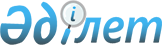 О внесении изменений и дополнения в решение маслихата Есильского района Северо-Казахстанской области от 30 декабря 2022 года № 26/304 "Об утверждении бюджета Николаевского сельского округа Есильского района Северо-Казахстанской области на 2023-2025 годы"Решение маслихата Есильского района Северо-Казахстанской области от 5 июня 2023 года № 5/66
      Маслихат Есильского района Северо-Казахстанской области РЕШИЛ:
      1. Внести в решение маслихата Есильского района Северо-Казахстанской области "Об утверждении бюджета Николаевского сельского округа Есильского района Северо-Казахстанской области на 2023-2025 годы" от 30 декабря 2022 года № 26/304 следующие изменения и дополнение:
      пункт 1 изложить в новой редакции:
       "1. Утвердить бюджет Николаевского сельского округа Есильского района Северо-Казахстанской области на 2023-2025 годы согласно приложениям 1, 2, 3 соответственно, в том числе на 2023 год в следующих объемах:
      1) доходы - 189 017,2 тысяч тенге:
      налоговые поступления - 5 934 тысяч тенге;
      неналоговые поступления - 0 тысяч тенге;
      поступления от продажи основного капитала - 2 352 тысяч тенге;
      поступления трансфертов - 180 731,2 тысяч тенге;
      2)затраты - 190 052,6 тысяч тенге;
      3)чистое бюджетное кредитование - 0 тысяч тенге:
      бюджетные кредиты - 0 тысяч тенге;
      погашение бюджетных кредитов - 0 тысяч тенге;
      4) сальдо по операциям с финансовыми активами - 0 тысяч тенге:
      приобретение финансовых активов - 0 тысяч тенге;
      поступления от продажи финансовых активов государства - 0 тысяч тенге;
      5) дефицит (профицит) бюджета - - 1 035,4 тысяч тенге;
      6) финансирование дефицита (использование профицита) бюджета - 1 035,4 тысяч тенге:
      поступление займов - 0 тысяч тенге;
      погашение займов - 0 тысяч тенге;
      используемые остатки бюджетных средств - 1 035,4 тысяч тенге.";
      дополнить пунктом 3-1 следующего содержания:
       "3-1. Предусмотреть в бюджете Николаевского сельского округа на 2023 год объемы целевых текущих трансфертов выделенных из областного бюджета, в том числе:
      на средний ремонт внутрипоселковых дорог в селе Николаевка Николаевского сельского округа.
      Распределение указанных целевых трансфертов из областного бюджета определяется решением акима Николаевского сельского округа Есильского района Северо-Казахстанской области "О реализации решения маслихата Есильского района "Об утверждении бюджета Николавеского сельского округа Есильского района Северо-Казахстанской области на 2023-2025 годы.";
      пункт 4 изложить в новой редакции:
       "4. Предусмотреть в бюджете Николаевского сельского округа Есильского района Северо-Казахстанской области на 2023 год объемы целевых трансфертов выделенных из районного бюджета:
      на фонд оплаты труда;
      на освещение улиц в населенных пунктах;
      на приобретение автотранспортного средства;
      на текущие расходы.
      Распределение указанных целевых трансфертов из районного бюджета определяется решением акима Николаевского сельского округа Есильского района Северо-Казахстанской области "О реализации решения маслихата Есильского района "Об утверждении бюджета Николаевского сельского округа Есильского района Северо-Казахстанской области на 2023-2025 годы.";
      приложение 1 к указанному решению изложить в новой редакции согласно приложению к настоящему решению.
      2. Настоящее решение вводится в действие с 1 января 2023 года. Бюджет Николаевского сельского округа Есильского района Северо-Казахстанской области на 2023 год
					© 2012. РГП на ПХВ «Институт законодательства и правовой информации Республики Казахстан» Министерства юстиции Республики Казахстан
				
      Председатель маслихата Есильского района Северо-Казахстанской области 

Е. Туткушев
Приложениек решению маслихатаЕсильского районаСеверо-Казахстанской областиот 5 июня 2023 года № 5/66Приложение 1к решению маслихатаЕсильского районаСеверо-Казахстанской областиот 30 декабря 2022 года № 26/304
Категория
Класс
подкласс
Наименование
Сумма (тысяч тенге)
1) Доходы
189 017,2
1
Налоговые поступления
5 934
04
Налоги на собственность
5 900
1
Налог на имущество
820
3
Земельный налог
380
4
Налог на транспортные средства
4 700
05
Внутренние налоги на товары, работы и услуги
34
3
Поступления за неиспользование природных и других ресурсов
34
3
Поступления от продажи основного капитала
2 352
03
Продажа земли и нематериальных активов
2 352
1
Продажа земли
2 352
4
Поступление трансфертов
180 731,2
02
Трансферты из вышестоящих органов государственного управления
180 731,2
3
Трансферты из районного (города областного значения) бюджета
180 731,2
Функцио-нальная группа
Админи-стратор бюджетных программ
Прог-рамма
Наименование
Сумма (тысяч тенге)
2) Затраты
190 052,6
01
Государственные услуги общего характера
33 009
124
Аппарат акима города районного значения, села, поселка, сельского округа
33 009
001
Услуги по обеспечению деятельности акима города районного значения, села, поселка, сельского округа
25 180
022
Капитальные расходы государственного органа
7 829
07
Жилищно-коммунальное хозяйство
2 035,1
124
Аппарат акима города районного значения, села, поселка, сельского округа
2 035,1
008
Освещение улиц в населенных пунктах
2 035,1
12
Транспорт и коммуникации
155 008,2
124
Аппарат акима города районного значения, села, поселка, сельского округа
155 008,2
045
Капитальный и средний ремонт автомобильных дорог в городах районного значения, селах, поселках, сельских округах
155 008,2
15
Трансферты
0,3
124
Аппарат акима города районного значения, села, поселка, сельского округа
0,3
048
Возврат неиспользованных (недоиспользованных) целевых трансфертов
0,3
3)Чистое бюджетное кредитование
0
Бюджетные кредиты
0
Погашение бюджетных кредитов
0
4) Сальдо по операциям с финансовыми активами
0
Приобретение финансовых активов
0
Поступления от продажи финансовых активов государства
0
5) Дефицит (профицит) бюджета
- 1 035,4
6) Финансирование дефицита (использование профицита) бюджета
1 035,4
7
Поступления займов
0
16
Погашение займов
0
Категория
Класс
подкласс
Наименование
Сумма (тысяч тенге)
8
Используемые остатки бюджетных средств
1 035,4
01
Остатки бюджетных средств
1 035,4 
1
Свободные остатки бюджетных средств
1 035,4